ZENITH воспевает красоту Порто-ЧервоМарка с путеводной звездой ZENITH берет курс на свой новый временный павильон в Порто-Черво и выпуск специальной серии из 25 экземпляров часов в морском стиле DEFY EL PRIMERO 21 PORTO CERVO. 29 июня 2018 года марка ZENITH обретет временное пристанище на Изумрудному берегу Сардинии: будет открыт инновационный, оборудованный по последнему слову техники сезонный павильон... – и выпущена новая модель DEFY EL PRIMERO 21 PORTO CERVO. Результат этого невероятного эксперимента с участием интерактивной голограммы – новаторскую презентацию часов Defy Lab – можно будет увидеть в магазине до 8 сентября 2018 года.  Бросая якорь в Порто-ЧервоОкруженный морскими островами и омываемый прозрачными водами курорт Порто-Черво – поистине уникальное место, красоту которого марка с путеводной звездой решила этим летом увековечить торжественным выпуском новой модели часов. Как и предшественники модели, часы этой ограниченной серии из 25 экземпляров часов DEFY EL PRIMERO 21 PORTO CERVO оснащены хронометром с сертификатом TIME LAB, сияющим корпусом из титана диаметром 44 мм, по форме повторяющим оригинальную модель El Primero начала 1970-х годов. Уникальный белый керамический безель, обрамляющий белый скелетонированный циферблат часов DEFY EL PRIMERO 21 PORTO CERVO придает им современный стиль и воплощает ключевые отличительные характеристики, олицетворяющие образ новых коллекций марки Zenith. Часовые отметки с глубокими синими акцентами, стрелки и заводная головка подчеркивают обтекаемый дизайн, выдержанный в сочетании белого цвета и титана. Хронограф синего и белого цвета оснащен указателем запаса хода на отметке«12 часов», центральной часовой и минутной стрелкой, малой секундной стрелкой на отметке «9 часов», а также белыми 60-секундными и 30-минутными счетчиками на отметках «6 часов» и «3 часа» соответственно.На гребне волныМодель DEFY EL PRIMERO 21 PORTO CERVO выпускается с двумя яркими ремешками на выбор: из белого каучука с изысканным синим покрытием из кожи аллигатора, а также из эластичного белого каучука. Оба ремешка дополнены двойной раскладывающейся застежкой EL PRIMERO 21. Заднюю крышку корпуса украшает гравировка в виде яхты, рассекающей волны, с подписью «Porto Cervo». Часы DEFY EL PRIMERO 21 PORTO CERVO являются олицетворением элегантности и производительности 21 века и найдут отклик в сердцах тех, кто, отринув все сомнения, хочет провести лето ярко и незабываемо. Механизм часов обеспечивает точность хода до 1/100 доли секунды и 50-часовой запас хода: каждые из этих 25 пронумерованных часов обладают фирменным стилем оригинальной модели и являются ее достойными преемниками.ZENITH: будущее швейцарской часовой индустрииС 1865 года Zenith раздвигает границы совершенства, точности и инноваций, руководствуясь аутентичностью, смелостью и страстью. Вскоре после основания в городе Ле-Локле предприимчивым часовым мастером Жоржем Фавром-Жако марка Zenith приобрела известность благодаря точности хода своих хронометров, которые всего за полтора века существования принесли ей 2 333 победы на конкурсах, а это абсолютный рекорд. Начиная со знаменитого калибра El Primero 1969 года, обеспечивающего возможность замера коротких временных отрезков с точностью до 1/10 секунды, мануфактура разработала уже более 600 разновидностей часовых механизмов. Специалисты марки Zenith беспрестанно открывают новые волнующие перспективы в искусстве измерения времени, среди которых точность измерения до 1/100 секунды у калибра Defy El Primero 21 и – совершенно новый уровень для механических моделей – самые точные в мире часы XXI века Defy Lab.  Сочетая богатые традиции с новейшими разработками, динамичностью с передовым мышлением, марка Zenith создает будущее швейцарской часовой индустрии.DEFY EL PRIMERO 21 PORTO CERVO EDITION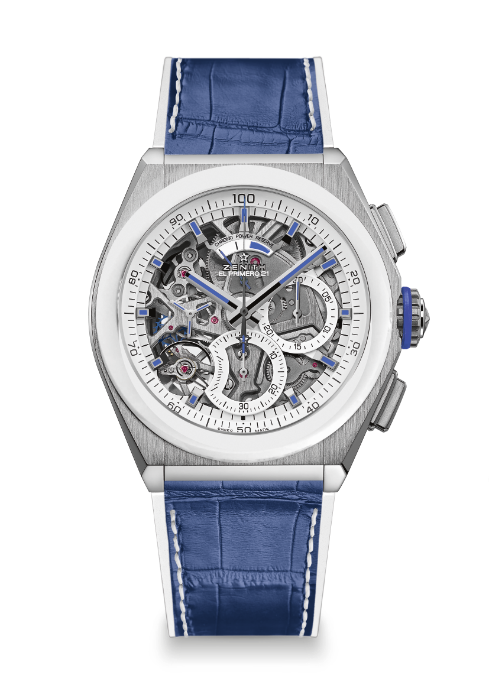 ТЕХНИЧЕСКИЕ ХАРАКТЕРИСТИКИОграниченная серия, 25 экземпляров Артикул: 95.9007.9004/77.R594КЛЮЧЕВЫЕ МОМЕНТЫ Новый механизм хронографа с точностью до 1/100 секунды Уникальная высокодинамичная стрелка, совершающая оборот за одну секунду 1 анкерный спуск для механизма часов (36 000 полуколебаний в час – 5 Гц); 1 анкерный спуск для механизма хронографа (360 000 полуколебаний в час – 50 Гц) Сертифицированный хронометр МЕХАНИЗМEl Primero 9004, автоматический подзаводКалибр: 14 ½``` (диаметр: 32 мм)Толщина часового механизма: 7,9 ммКоличество деталей: 293Количество камней: 53Частота колебаний: 36 000 полуколебаний в час (5 Гц)Запас хода: мин. 50 часовОтделка: специальный ротор подзавода с сатинированиемФУНКЦИИЦентральные часовая и минутная стрелкиМалая секундная стрелка на отметке «9 часов»Хронограф 1/100 секунды: Центральная стрелка хронографа 30-минутный счетчик на отметке «3 часа» 60-секундный счетчик на отметке «6 часов» Указатель запаса хода хронографа на отметке «12 часов»КОРПУС, ЦИФЕРБЛАТ И СТРЕЛКИМатериал: титан с крацеванием и безель белого цвета из керамики Диаметр: 44 ммДиаметр скелетонированной части: 35,5 ммТолщина: 14,50 ммСтекло: выпуклое сапфировое стекло с двусторонним антибликовым покрытиемЗадняя крышка: прозрачное сапфировое стекло с изображением Porto CervoВодонепроницаемость: 10 атмЦиферблат: скелетонированныйЧасовые отметки: фацетированные с родиевым и лаковым покрытием синего цветаСтрелки: фацетированные с родиевым и лаковым покрытием синего цвета РЕМЕШОК И ЗАСТЕЖКАБраслет: Артикул 27.00.2322.594, белый каучуковый ремешок с покрытием из кожи аллигатора синего цвета Застежка: Артикул 27.95.0022.940, тройная раскладывающаяся застежка из титана  